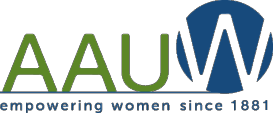 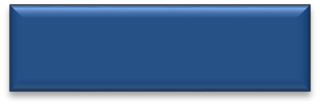 				TODAY’S DATE: 			CONTACT INFORMATIONLAST NAME:                                                                FIRST:                                                                              MI: 	STREET ADDRESS:                                                                                                                           APT/UNIT: 	CITY:                                                                                                                  STATE:                   ZIP CODE: 	Primary PHONE:                                                                                    CELL PHONE:  	E‐MAIL:  	EDUCATIONAL INFORMATION*    (Check and fill out all that apply.) Undergraduate Degree Earned                  Currently undergraduate student seeking a degreeCOLLEGE/UNIVERSITY:                                                                        CITY:                                                                 ST 	MAJOR FIELD(S) OF STUDY:   	GRADUATION YEAR:    DEGREE:                 ACADEMIC HONORS/RECOGNITIONS Graduate Degree Earned                             Currently graduate student seeking an advanced degreeCOLLEGE/UNIVERSITY:                                                                        CITY:                                                                 ST 	MAJOR FIELD(S) OF STUDY:   	GRADUATION YEAR:    DEGREE:                 ACADEMIC HONORS/RECOGNITIONS 	MEMBERSHIP ELIGIBILITY INFORMATION            Please read carefully before signing below.Membership in AAUW-Milwaukee Branch is open to any graduate holding an associate, baccalaureate, or higher degree from a regionally accredited institution.  Students who are enrolled in an associate, bachelor or additional undergraduate degree program may join as a Student Affiliate.  Graduate Students may join at reduced rate. National members of AAUW may join by paying additional State and Milwaukee Branch dues. Members of another branch may join as Dual Members by paying Milwaukee Branch dues.I certify by my signature that I am eligible to join AAUW:Signature and DateBACKGROUND INFORMATION*Current or Most Recent Place of Employment: 	 RetiredLeisure‐time Hobbies/Interests/Pursuits: 	Community Involvements/Volunteer Participation: 	How/through whom did you become interested in AAUW‐Milwaukee Branch? 	*Check if the AAUW Milwaukee Branch has your permission to use any of this information to introduce you to members in the monthly newsletter, which is posted on our website. AAUW-MILWAUKEE BRANCH COMMITTEES AND ACTIVITIESPlease check any of the following activities that interest you, and a committee chair or officer will be informed of your interest.FINANCIAL AND PAYMENT INFORMATIONBranch membership fees include national $59, state $13, and branch $26 dues. The membership year extends from July 1 through June 30. Annual DuesIndividual Membership:   .................... $ 98.00Dual Branch Membership:  ................. $ 26.00New Graduate Student: ..................... $ 31.81  (Dues partially subsidized by Branch)Student (Undergraduate): .................. $   0.00    (Dues paid by Girls’ Club/Milwaukee Branch)Note: $46 of your dues is a tax deductible charitable contribution to AAUW National Association 501(c)(3). Some members may be eligible to deduct the remaining dues as an ordinary business expense.Please make checks payable to: AAUW‐Milwaukee Branch Mail to following address along with this form:    924 East Juneau Ave   Suite #202 ~ Milwaukee WI 53202Book Discussion (Meets on 4th Tuesday of Month)Heritage Committee (Ongoing archival of history)Bylaws (ad hoc) (Reviews bylaws for any revision necessary)House/Hospitality (Social hostess; house needs)College/University Relations (Partnerships/$mart $tart)Membership (Recruitment/Engagement/Renewal)College Women’s Club Foundation (Manage Foundation investments)Nominations (ad hoc) (Seeks members for leadership positions.)Community Outreach (Selects civic groups for funding awards)Programs (Arrange for speakers/presentations/entertainment))Finance (Manage investments & branch accounts)Publicity (Newsletter, printed pieces, public persona awareness)Girls’ Club Fund Board (Education/Student Leadership Awards)Public Policy (Advice of issues & suggested action)Scholarships (Awards funds to MPS Seniors)